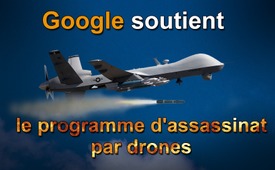 Google soutient le programme d'assassinat par drones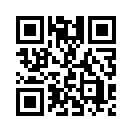 Google fournit au gouvernement américain un logiciel informatique entièrement autonome et auto-optimisant qui à l'avenir remplacera les pilotes aux télécommandes de drones dans leur mission de tuer. Contrairement aux pilotes, ce logiciel agit sans aucune émotion. Un millier d'universitaires américains protestent contre...Dans une lettre ouverte, des milliers d’universitaires américains protestent contre la coopération du géant d’Internet Google à l’assassinat de personnes par les drones télécommandés du gouvernement américain. A l’avenir, les meurtres seront réalisés à l’aide de « l’intelligence artificielle », c’est-à-dire de logiciels informatiques complètement autonomes et auto-optimisants fournis par Google. Cela parce que les pilotes aux télécommandes de drones ont naturellement des problèmes psychologiques considérables à cause de leurs meurtres par simple pression sur un bouton et sont « usés » après quelques années ou même seulement quelques mois. « L’intelligence artificielle » n’a pas de cœur et ne connaît donc ni émotions, ni intuition, ni conscience. Elle est beaucoup plus efficace et précise quand il s’agit de tuer. Ceux qui laissent aux ordinateurs la décision de vie ou de mort peuvent aussi bien donner carte blanche pour éliminer toute l’humanité.de hm.Sources:http://blauerbote.com/2018/05/20/wissenschaftler-protestieren-gegen-googles-mitarbeit-beim-drohnenmordprogramm-der-usa/Cela pourrait aussi vous intéresser:#Google-fr - www.kla.tv/Google-fr

#MediasSociaux - Médias Sociaux - www.kla.tv/MediasSociauxKla.TV – Des nouvelles alternatives... libres – indépendantes – non censurées...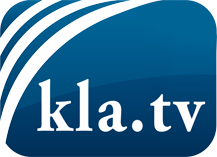 ce que les médias ne devraient pas dissimuler...peu entendu, du peuple pour le peuple...des informations régulières sur www.kla.tv/frÇa vaut la peine de rester avec nous! Vous pouvez vous abonner gratuitement à notre newsletter: www.kla.tv/abo-frAvis de sécurité:Les contre voix sont malheureusement de plus en plus censurées et réprimées. Tant que nous ne nous orientons pas en fonction des intérêts et des idéologies de la système presse, nous devons toujours nous attendre à ce que des prétextes soient recherchés pour bloquer ou supprimer Kla.TV.Alors mettez-vous dès aujourd’hui en réseau en dehors d’internet!
Cliquez ici: www.kla.tv/vernetzung&lang=frLicence:    Licence Creative Commons avec attribution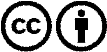 Il est permis de diffuser et d’utiliser notre matériel avec l’attribution! Toutefois, le matériel ne peut pas être utilisé hors contexte.
Cependant pour les institutions financées avec la redevance audio-visuelle, ceci n’est autorisé qu’avec notre accord. Des infractions peuvent entraîner des poursuites.